О внесении изменений в постановление администрации                  Свечинского района от 27.08.2013 № 714В соответствии со статьями 7, 43 Федерального закона «Об общих принципах организации местного самоуправления в РФ», постановлением администрации Свечинского района Кировской области от 29.12.2014          №  1169 «О разработке,  реализации и оценке эффективности муниципальных   программ» администрация Свечинского района ПОСТАНОВЛЯЕТ:Внести и утвердить изменения в муниципальной программе «Осуществление деятельности администрации в сфере социальной политики Свечинского района Кировской области» (далее – Муниципальная программа), утвержденной постановлением администрации Свечинского района от 19.09.2013№ 766 «Об утверждении муниципальной программы «Осуществление деятельности администрации в сфере социальной политики Свечинского района Кировской области». Прилагаются.Организационному управлению опубликовать настоящее постановление на Интернет-сайте муниципального образования Свечинский муниципальный район Кировской области.Глава Свечинского района 				Н.Д. БусыгинУТВЕРЖДЕНЫпостановлением администрацииСвечинского районаот 30.07.2019 №  465ИЗМЕНЕНИЯв муниципальной программе «Осуществление деятельности администрации в сфере социальной политики Свечинского района Кировской области»Раздел паспорта Муниципальной программы «Объем финансового обеспечения муниципальной программы»изложить в новой редакции:2.Раздел 4 Муниципальной программы «Ресурсное обеспечение Муниципальной программы» изложить в новой редакции:«4. Ресурсное обеспечение Муниципальной программыФинансирование мероприятий осуществляется за счет средств всех источников финансирования: средств областного бюджета, а также средств районного бюджета.	Всего на реализацию программных мероприятий требуется – 4137,8 тыс.руб., в том числе по годам реализации:на 2017 год – 627,5 тыс.руб. за счет средств районного бюджета – 627,5 тыс.руб.;на 2018 год – 852,0тыс.руб.за счет средств районного бюджета – 852,0тыс.руб.;на 2019 год – 893,1тыс.руб.за счет средств районного бюджета – 893,1тыс.руб.;на 2020 год – 886,1 тыс.руб. за счет средств районного бюджета – 886,1 тыс.руб;на 2021 год – 886,1 тыс.руб. за счет средств районного бюджета – 886,1 тыс.руб.Информация о расходах на реализацию Муниципальной программы (с расшифровкой по отдельным мероприятиям) представлена в приложении № 1 к Муниципальной программе.	Программа предусматривает финансирование мероприятий по оказанию услуг органами местного самоуправления согласно разработанному плану мероприятий и срокам их реализации.»3. Приложение № 1 к Муниципальной программе «Расходы на реализацию муниципальной программы за счет средств всех источников финансирования» изложить в новой редакции. Прилагается.Приложение № 1к Муниципальной программе«Осуществление деятельности администрации в сфере социальной политики Свечинского района Кировской области»Расходы на реализацию Муниципальной программы за счет средств всех источников финансирования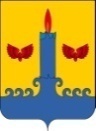 АДМИНИСТРАЦИЯ  СВЕЧИНСКОГО РАЙОНА  КИРОВСКОЙ  ОБЛАСТИПОСТАНОВЛЕНИЕзаседания по установлению стажа муниципальной службыАДМИНИСТРАЦИЯ  СВЕЧИНСКОГО РАЙОНА  КИРОВСКОЙ  ОБЛАСТИПОСТАНОВЛЕНИЕзаседания по установлению стажа муниципальной службыАДМИНИСТРАЦИЯ  СВЕЧИНСКОГО РАЙОНА  КИРОВСКОЙ  ОБЛАСТИПОСТАНОВЛЕНИЕзаседания по установлению стажа муниципальной службыАДМИНИСТРАЦИЯ  СВЕЧИНСКОГО РАЙОНА  КИРОВСКОЙ  ОБЛАСТИПОСТАНОВЛЕНИЕзаседания по установлению стажа муниципальной службы30.07.2019№465пгт Свеча пгт Свеча пгт Свеча пгт Свеча Объем финансового обеспечениямуниципальной программыВсего на реализацию Муниципальной программы требуется 4144,8 тыс.руб., в том числе по годам:2017 год – 627,5 тыс.руб.;2018 год – 852,0 тыс.руб.,2019 год –893,1тыс.руб.,2020 год – 886,1 тыс.руб.,2021 год – 886,1 тыс.руб.№
п/пСтатусНаименование муниципальной программы, подпрограммы, областной целевой программы, ведомственной целевой программы, отдельного мероприятияГлавныйраспорядитель бюджетных средствИсточник финансированияРасходы (тыс. рублей)Расходы (тыс. рублей)Расходы (тыс. рублей)Расходы (тыс. рублей)Расходы (тыс. рублей)Расходы (тыс. рублей)№
п/пСтатусНаименование муниципальной программы, подпрограммы, областной целевой программы, ведомственной целевой программы, отдельного мероприятияГлавныйраспорядитель бюджетных средствИсточник финансирования2017год2018 год 2019год2020год2021 годИтого1.Муниципальная программа«Осуществление деятельности администрации в сфере социальной политики Свечинского района Кировской области»Администрация Свечинского районаВсего627,5852,0893,1886,1886,14144,81.Муниципальная программа«Осуществление деятельности администрации в сфере социальной политики Свечинского района Кировской области»Администрация Свечинского районаОбластной бюджет0,00,00,00,00,00,01.Муниципальная программа«Осуществление деятельности администрации в сфере социальной политики Свечинского района Кировской области»Администрация Свечинского районаРайонный бюджет627,5852,0893,1886,1886,14144,81.2.Отдельное мероприятие Мероприятия в области социальной политики совета ветерановВсего137,5142,2142,2142,2142,2706,31.2.Отдельное мероприятие Мероприятия в области социальной политики совета ветерановОбластной бюджет0,00,00,00,00,00,01.2.Отдельное мероприятие Мероприятия в области социальной политики совета ветерановРайонный бюджет137,5142,2142,2142,2142,2706,31.3.Отдельное мероприятие Доплаты к пенсиям, дополнительное пенсионное обеспечениеВсего490,0709,8743,9743,9743,93431,51.3.Отдельное мероприятие Доплаты к пенсиям, дополнительное пенсионное обеспечениеОбластной бюджет0,00,00,00,00,00,01.3.Отдельное мероприятие Доплаты к пенсиям, дополнительное пенсионное обеспечениеРайонный бюджет490,0709,8743,9743,9743,93431,51.4Отдельное мероприятиеВозмещение расходов, понесенных гражданами на приобретение оборудования приема телевещанияВсего0,00,07,00,00,07,01.4Отдельное мероприятиеВозмещение расходов, понесенных гражданами на приобретение оборудования приема телевещанияОбластной бюджет0,00,00,00,00,00,01.4Отдельное мероприятиеВозмещение расходов, понесенных гражданами на приобретение оборудования приема телевещанияРайонный бюджет0,00,07,00,00,07,0